An Alternate View of Nuclear Structure:Surface Available by Baryon CountAran David StubbsThis table has least surface for all cases, then for low dipole, then for zero dipole.  Each cell has solution layout, max z supported by surface, 1 or more dipole calculations, and max Z supported for near zero dipole.  Dipole calculation is either: dominant type plus subordinate type if axis of dipole is even in length, or dominant plus subordinate plus equator length over 2 if axis with maximum dipole is odd in length.  Dipole needs to be calculated on all 7 planes (3 related to the x, y, and z axises and 4 related to the pairs of faces).  Often a face plane has the largest dipole. For instance Helium 4 as a cube can be split by 13 planes passing through the origin.  In 3 of these the split is 2+2 (for planes like the xy), in 6 it is 1+1 with 4 on the equator (for planes including an axis, diagonally through 4 spheres), in the other 4 (perpendicular to a line passing diagonally through 2 corners) it is 3+1: .  Odd length diagonals are never high dipole, due to reflective symmetry.  In this context low dipole means the maximum z that can be supported without dipole is within 4 of the maximum z for the surface. Maximum z that can be supported assumes the diquark dominated hemi-octahedron has all its monoquarks as ups, and the monoquark dominated hemisphere has just enough charge to balance (rounding up to the nearest integer).  Also see the complete solutions table, which includes many solutions beyond the least surface, some of which may match the actual nuclei (especially for medium size isotopes where 5 to 7 surface downs are reasonable). Only solutions with reflective symmetry and valid parity (monoquark count equals diquark count) are included.  Many solutions have links to a Sketchup drawing of the solution.  A few extra solutions that happened to be especially pretty were also added, especially for high baryon counts, where the least surface is too small for the ideal z.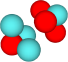 A standard naming convention based on simple descriptions of the solutions is used: E for eccentric (relative to a 2x2x2 core is not otherwise stated, O for a 1x1x1 core, and Q for a 4x4x4 core), S for standard skew (3x3 – 2 spheres), T for thin skew (2x3 – 2 spheres), H for half-fat skew (3x4 – 2 spheres), F for fat skew (4x4 – 2 spheres), and D for Diagonal.  Some hybrid types (combining eccentric and 1of the other types) are also given.  From the base solution, there are derivatives adding or subtracting spheres (s), hexagons (h), or triangles (t), with a count of items added preceding the letter and a size for triangles and hexagons following.  T2 is 3 spheres, t3 is 6, h2 is 7 spheres, h3 12, etc..  In some cases an intermediate form is added (t4-2s, for example).  Many structures can be extended without increasing the surface; the extended form has an x suffix. L designates layer: how many times the solutions can have its entire surface removed until there is nothing left.  See complete table for more details on solution naming convention.  In many cases multiple additions and/or subtractions occur.  2 miscellaneous forms that are not body centered cubic structures (for baryon count 3 and 5) are also included.Following each solution description is a dipole calculation.  This gives the count of the 2 types for each hemisphere along the axis with the most dipole, with an equatorial count over 2 for cases with odd axis length, and a maximum z without dipole that results.  Example: baryon count 125, solution DE-1L5 (an eccentric diagonal solution) has formula 55:48+7;42  (++ axis).  There are 55 surface monoquarks; each hemisphere has 55 spheres (no equator).  In the diquark dominated hemisphere 48 diquarks and 7 monoquarks have a maximum charge of 62/3, so the maximum z is 42, calculated on the diagonal axis protruding into the ++ octant.  This requires 13 surface downs, so is not a low dipole solution.  In cases with an equator, the charges on the 2 hemispheres add to the equatorial charge.  Some cells also have a bond count calculation.  Since a bond connects a pair of spheres, the bond count is half the sum of the bonds projecting from each sphere.  Interior spheres each have 6 bonds, surface have from 1 to 5 each.  In cases where 2 solutions have about the same surface, and dipole is not an issue, the solution with the most bonds is preferred.  For the small nuclei, where all bond counts have been calculated, the highest bond count solution is highlighted in yellow.AOverallLeast SurfaceLow DipoleLeast SurfaceZero DipoleLeast Surface1E-1-1L1Dipole 1:1+0;1Bond (2@1)/2=1E-1-1L1Dipole 1:1+0;1Bond (2@1)/2=12TetrahedronDipole 2:1+1;2Bond (4@2)/2=4E+0-1L1Dipole 2:1+1;2Bond (4@2)/2=4Or E+0+3oL1Dipole 2:0+4/2;2Bond (2@2+2@1)/2=3TetrahedronDipole 2:1+1;2Bond (4@2)/2=4E+0-1L1Dipole 2:1+1;2Bond (4@2)/2=4E+0-1L1Dipole 2:1+1;2Bond (4@2)/2=43OctahedronDipole 3:2+1;3Bond (6@2)/2=6Misc3Dipole 3:1+0+4/2;3Bond (4@3+2@2)/2=8Or E-1+1L1Dipole 3:2+1;3Bond (2@3+4@2)/2=7 Or E+0+5oL1Dipole 3:2+1;3Bond (4@2+2@1)/2=5Or D-1L1Dipole 3:3+0;2Bond (6@2)/2=6Or DE-1L1Dipole 3:3+0;2Bond (2@3+4@1)/2=5Misc3Dipole 3:1+0+4/2;3Bond (4@3+2@2)/2=8Or E-1+1L1Dipole 3:2+1;3Bond (2@3+4@2)/2=7 Or E+0+5oL1Dipole 3:2+1;3Bond (4@2+2@1)/2=54T001L1Dipole 4:2+2;4Bond (4@3+4@2)/2=10Or S000L1Dipole 4:3+1;4Bond (8@3)/2=12Or  E-1+2L1Dipole 4:2+1+2/2;4Bond (4@3+4@2)/4=10T001L1Dipole 4:2+2;4Bond (4@3+4@2)/2=10Or S000L1Dipole 4:3+1;4Bond (8@3)/2=12Or  E-1+2L1Dipole 4:2+1+2/2;4 Bond (4@3+4@2)/4=10T001L1Dipole 4:2+2;4Bond (4@3+4@2)/2=105Misc5 Dipole 5:4+1;4Bond (2@5+8@3)/2=17Or S000L1+2s Dipole 5:4+1;4Bond (2@4+6@3+2@1)/2=14Or E-1-1L2-2sDipole 5:4+1;4Bond (2@5+8@2)/2=13Misc5 Dipole 5:4+1;4Bond (2@5+8@3)/2=17Or S000L1+2s Dipole 5:4+1;4Bond (2@4+6@3+2@1)/2=14Or E-1-1L2-2sDipole 5:4+1;4Bond (2@5+8@2)/2=136E-1-1L2Dipole 5:5+0;3Bond (2@6+8@2+2@1)/2=15E-1-1L2Dipole 5:5+0;3Bond (2@6+8@2+2@2)/2=15E+0+1L1Dipole 6:3+3;6Bond (4@4+8@3)/2=207E-1-1L2+2s (DS011L2)Dipole 6:5+1;5Bond (2@6+2@3+10@2)/2=19Or D1L2 (S000L1+2t2)Dipole 6:6+0;4Bond (2@6+6@3+6@1)/2=18E-1-1L2+2s (DS011L2)Dipole 6:5+1;5 Bond (2@6+2@3 +10@2)/2=19Pretty: S001L1Dipole 7:4+3;7Bond (2@5+12@3)/2=238S001xL1Dipole 7:5+2;6Bond (2@6+12@3+2@1)/2=25S001xL1Dipole 7:5+2;6Bond (2@6+12@3+2@1)/2=25Pretty E+0+2L1Dipole 8:5+3;8Bond (8@4+8@3)/2=28E+0-1L2-4s (E+0+1L1+4s)Dipole 8:4+4;8Bond (4@4+8@3+4@2)/2=249S001xL1+2sDipole 8:5+3;8Bond (2@6+6@4+8@3 +2@1)/2=31S001xL1+2sDipole 8:5+3;8Bond (2@6+6@4+8@3 +2@1)/2=31Pretty: E+1+1L1DipoleBond (2@5+8@4+8@3)/2=3310E+0-1L2Dipole 8:4+4;8Bond (4@6+8@3+8@2)/2=32Or S000L1+4t2Dipole 8:8+0;6Bond (4@6+4@3 +8@2+4@1)/2=28E+0-1L2Dipole 8:4+4;8Bond (4@6+8@3+8@2)/2=32E+0-1L2Dipole 8:4+4;8Bond (4@6+8@3+8@2)/2=3211E+0+3oL2Dipole 9:5+4;9Bond (4@6+8@3 +8@2+2@1)/2=33Or S001xL1+2t2Dipole 9:5+1+6/2;8Bond (4@6+2@4+8@3 +6@2+2@1)/2=35E+0+3oL2Dipole 9:5+4;9 Bond (4@6+8@3 +8@2+2@1)/2=33Pretty: DC1L2Dipole 10:7+3;9Bond (2@6+20@3)/2=3612E+0-1L2+4sDipole 10:5+5;10 Bond (4@6+16@3+4@2)/2=40Or D-1L3-2s Dipole 10:6+4;10Bond (4@6+2@5+6@3+8@2+4@1)/2=36Or DE-1L2-2sOr S002xL1Dipole 10:8+2;8E+0-1L2+4sDipole 10:5+5;10 Bond (4@6+16@3+4@2)/2=40Pretty: S011L2Dipole 11:7+4;10Bond (2@6+4@5+18@3)/2=38E+0-1L2+4sDipole 10:5+5,1013D-1L2 (S000L2-2t2) Dipole 10:7+3;9Bond (6@6+8@3+12@2)/2=42Or DE-1L2 (E-1-1L3-2t3)Dipole 10:9+1;8Bond (6@6+8@3 +8@2+4@1)/2=40D-1L2 (S000L2-2t2)Dipole 10:7+3;9 Bond (6@6+8@3+12@2)/2=42Pretty: E+0+0tL2-1sDipole 25/2;9+7/2;6Bond: (1@6+6@5+9@4+10@3)/2=51 Bad Symmetry14S011xL2Dipole 11:5+2+8/2;10 Bond (6@6+18@3+4@1)/2=47Or D-1L3+2s 11:7+4;10Or E-1+1L211:8+3;10Or DE-1L2+2s11:9+2;9 ++ axisOr S003xL1-4s (S001xL1+4t2)11:11+0;8S011xL2Dipole 11:5+2+8/2;10 Bond (6@6+18@3 +4@1)/2=47Or D-1L3+2s 11:7+4;10E+1+2xL1Or E+0-1L2+8s12:6+6;1215S011xL2+2s12:5+3+8/2;12Or D-1L3+4s (S000L2-2s)12:7+5;12S002xL1+2t212:6+2+8/4;11 Or DE-1L2+4s12:9+3;10 ++ or z-axisS011xL2+2s12:5+3+8/2;12Or D-1L3+4s (S000L2-2s) 12:7+5;1216E+0-1L2+4t2 (T001L2) Dipole 12:6+6;12Bond (8@6+16@3 +8@2)/2=56Or S000L2Dipole 12:6+6;12Bond (8@6+24@3)/2=60Or DE-1L2+2t2 (E-1-1L3-6s stripe)12:10+2;10 z-axisE+0-1L2+4t2 (T001L2) Dipole 12:6+6;12Bond (8@6+16@3 +8@2)/2=56Or S000L2Dipole 12:6+6;12Bond (8@6+24@3)/2=60E+0-1L2+4t2 (T001L2) Dipole 12:6+6;12Bond (8@6+16@3 +8@2)/2=56Or S000L2Dipole 12:6+6;12Bond (8@6+24@3)/2=6017S000L2+2sOr DT1L213:7+6;13Or S011xL2+2t213:5+4+8/2;13Or E-1-1L3-2V13:11+2;10S000L2+2sOr DT1L213:7+6;13 Or S011xL2+2t213:5+4+8/2;1318E-1-1L3-2s13:12+1;9E-1-1L3-2s13:12+1;9E-1+2L214:7+7;14Or T001L2+4s14:7+7;1419E-1-1L3Dipole 13:13+0;9Bond (12@6+8@3 +16@2+2@1)/2=65E-1-1L3Dipole 13:13+0;9Bond (12@6+8@3 +16@2+2@1)/2=65Pretty: S000L2+2t2Dipole 14:9+5;13Bond (10@6+2@4+20@3 +4@2+2@1)/2=6920E-1-1L3+2s14:13+1;10E-1-1L3+2s14:13+1;10E+0+1L2-4s(T001L2+8s)16:8+8;1621E-1-1L3+2t2-2s15:11+4;13E-1-1L3+2t2-2s15:11+4;1322DS001L3 (S000L2+2t3 Or S111xL2-2s) Or E-1-1L3+2t2 (DS011L3)15:12+3;12DS001L3 (S000L2+2t3 Or S111xL2-2s)Or E-1-1L3+2t2 (DS011L3)15:12+3;12E+0+1L216:8+8;1623S111xL2 Or E-1-1L3+2t2+2s16:12+4;14Or D1L316:13+3;13S111xL2 Or E-1-1L3+2t2+2s16:12+4;1424S001L2 (E-1-1L3+4t2-2s)Dipole 17:11+6;16 (++ axis)Bond (14@6+2@5 +32@3)/2=95Or (S111xL2+2sOr E-1-1L3+2t2+4s)17:12+5;15 Or D1L3+2s17:13+4;14S001L2 (E-1-1L3+4t2-2s)Dipole 17:11+6;16 (++ axis)Bond (14@6+2@5 +32@3)/2=95E+0-1L3-8sDipole 18:9+9;18Bond (12@6+8@4+24@3 +4@2)/2=9725S001xL2 (E-1-1L3+4t2)17:12+5;15 (++ axis)S001xL2 (E-1-1L3+4t2)17:12+5;15 (++ axis)26E+0-1L3-2V18:9+9;18Or S001xL2+2s18:11+7;17Or S111xL2+2t218:12+6;16Or DSCSxL218:15+3;14E+0-1L3-2V18:9+9;18E+0-1L3-4s18:9+9;1827E+2+3oxL2Or S001xL2+4s19:11+8;18E+2+3oxL2Or S001xL2+4s19:11+8;1828E+0-1L3Dipole 18:9+9;18Bond (20@6+24@3 +12@2)/2=108E+0-1L3Dipole 18:9+9;18Bond (10@6+24@3 +12@2)/2=108E+0-1L3Dipole 18:9+9;18Bond (10@6+24@3 +12@2)/2=10829S111L2+2t319:18+1;14S111L2+4t220:11+9;2030E+0-1L3+4s20:10+10;20Or (S001L2+2t3Or S001xL2+2t3-2s)20:16+4;16E+0-1L3+4s20:10+10;20E+0-1L3+4s20:10+10;2031S001xL2+2t3 (S002xL2-6s)20:17+3;16S001xL2+2t3 (S002xL2-6s)20:17+3;1632E+0+3oL321:13+8;20 Or DE-1L3-4s21:14+7;19Or D-1L3-4s21:16+5;18Or S112xL221:17+4;17E+0+3oL321:13+8;20E+0-1QxL2 (E+0-1L2+8s) 22:11+11;2233E-1-1L4-2t4-2s (DE-1L3-2s) 21:15+6;18 Or D-1L3-2s21:17+4;17E-1-1L4-2t4-2s (DE-1L3-2s)21:17+4;17 (++ axis)34E-1-1L4-2t4 (DE-1L3) 21:16+5;18 (++ axis)Or S000L3-2t3 (D-1L3)21:18+3;16 (++ axis)E-1-1L4-2t4 (DE-1L3) 21:16+5;18 (++ axis)E+0-1L3+4t222:11+11;2235DE-1L3+2s 22:16+6;19 (++ axis)Or D-1L3+2s22:18+4;18Pretty: S011L323:14+9;22DE-1L3+2s 22:16+6;19 (++ axis)36S011L3+2s23:14+9;22 (++ axis) Or DE-1L3+4s23:17+6;20 ++ or z-axis Or D-1L3+4s23:18+5;19S011L3+2s23:14+9;22 (++ axis)E+0-1L3+4t2+4s24:12+12;2437S011xL323:15+8;21 (++ axis)Or D-1L3+2t2(S000L3-6s stripe)23:17+6;20Or E-1+1L323:18+5;19Or DE-1L3+2t223:18+5;20 z-axisS011xL323:15+8;21 (++ axis)38E+0-1L3+(4t3-4s) 24:12+12;24Or S000L3-4sOr S011xL3+2s24:15+9;22Or E-1+1L3+2s24:18+6;20Or DE-1L3+2t2+2s24:19+5;20E+0-1L3+(4t3-4s)24:12+12;24E+0-1L3+(4t3-4s)24:12+12;2439S000L3-2s24:16+8:22Or DE-1L3+2t3-2s24:20+4;19S000L3-2s24:16+8:2240S000L3Dipole 24:15+9;22Bond (32@6+48@3)/2=168Or E+0-1L3+4t3 (T001L3)Dipole 24:13+7+8/2;22 Bond (32@6+40@3 +8@2)/2=164Or DE-1L3+2t3(E-1-1L4-8s stripe)24:21+3;18S000L3Dipole 24:15+9;22Bond (32@6+48@3)/2=168Or E+0-1L3+4t3 (T001L3)Dipole 24:13+7+8/2;22 Bond (32@6+40@3 +8@2)/2=164E+0-1L3+4t3 (T001L3)Dipole 24:13+7+8/2;22 Bond (32@6+40@3 +8@2)/2=16441S000L3+2s25:16+9;22Or E-1-1L4-4V25:22+3;19S000L3+2s25:16+9;2242E-1-1L4-2V25:23+2;18T001L3+4s26:13+10+6/2;25T001L3+4s26:13+13;2643E-1-1L4-2s25:24+1;18DT1L326:14+12;2644E-1-1L4Dipole 25:25+0;17Bond (38@6+24@3 +24@2+2@1)/2=175Pretty: S000L3+8sDipole 28:17+11;26Bond (32@6+24@4 +32@3)/2=192DT1L3+2s27:15+12;26T001L3+8sOr E-1+2L3-4s28:14+1445E-1-1L4+2s26:25+1;18DT1L3+4s (equator)27:17+10;2546S000L3+2t327:21+6;22Or E-1-1L4+2t2-2s27:24+3;20Or E-1-1L4+4s27:25+2;20E-1+2L328:14+14;28E-1+2L3Or T001L3+4t228:14+14;2847E-1-1L4+2t227:24+3;20S000L3+2t3+2s28:21+7;2448E-1-1L4+(2t3-2s)-2s28:22+6;23Or DS001L4-4sOr DS011L4-4s28:23+5;22Or E-1-1L4+2t2+2s28:24+4;22S000L3+2t3+4s29:21+8;25E+0+1L3-8s30:15+15;3049DS001L4-2s Or DS011L4-2s28:24+4;22S000L3+2t3+2t229:21+8;2550DS001L4 (S000L3+2t4 or S111xL3-2t2)Or DS011L4 (E+0-1L4-4t4 orE-1-1L4+2t3 or S001xL3-2t3)28:25+3;21E+0+1L3-4s30:15+15;30E+0+1L3-4s30:15+15;3051DS001L4+2sOr DS011L4+2s29:25+4;22S111L3+2s30:22+8;2652E+0+1L3 (T001L3+4t3)30:15+15;30Or S111L3+4s30:23+7;25 Or E-1-1L4+2t3+2t2-2s30:21+9;27 Or DS011L4+4s30:25+5;24E+0+1L3 (T001L3+4t3)30:15+15;30E+0+1L3 (T001L3+4t3)30:15+15;3053E-1-1L4+2t3+2t230:22+8;26Or S111xL330:24+6;24Or D1L430:27+3;22E-1-1L4+2t3+2t230:22+8;2654S001L3-2s(E-1-1L4+4t3-4s)31:17+14;30Or S111xL3+2s31:24+7;26 Or D1L4+2s31:27+4;24S001L3-2s(E-1-1L4+4t3-4s)31:17+14;30E+0-1L4-12s 32:16+16;3255S001L3(E-1-1L4+4t3-2s)31:18+13;30S001L3(E-1-1L4+4t3-2s)31:18+13;3056S001xL3 (E-1-1L4+4t3)Dipole 31:19+12;29Bond (50@6+60@3 +2@1)/2=241S001xL3 (E-1-1L4+4t3)Dipole 31:19+12;29Bond (50@6+60@3 +2@1)/2=241E+0-1L4-8sDipole 32:16+16;32Bond (48@6+8@4+48@3 +8@2)/2=24057S001xL3+2s32:19+13;30S001xL3+2s32:19+13;3058E+0-1L4-2V32:16+16;32E+0-1L4-2V32:16+16;32E+0-1L4-4s32:16+16;3259S001xL3+2t233:18+15;32S001xL3+2t233:18+15;3260E+0-1L4 (T001L3+4t4)Dipole 32:16+16;32Bond (56@6+48@3 +16@2)/2=256E+0-1L4 (T001L3+4t4)Dipole 32:16+16;32Bond (48@6+48@3 +16@2)/2=256E+0-1L4 (T001L3+4t4)Dipole 32:16+16;32Bond (48@6+48@3 +16@2)/2=25661S001xL3+2t3-2s34:17+10+14/2;32S001xL3+2t3-2s34:17+10+14/2;3262E+0-1L4+4s34:17+17;34Or S001xL3+2t334:18+9+14/2;31E+0-1L4+4s34:17+17;34E+0-1L4+4s34:17+17;3463S001xL3+2t3+2s35:18+10+14/2;33Or S001xL3+2h235:19+9+14/2;32 Or S001L3+2t4-4s35:20+8+14/2;31S001xL3+2t3+2s35:18+10+14/2;3364S001xL3+2t4-4s35:20+8+14/2;31Or S001L3+2t4-2s35:21+7+14/2;31S001xL3+2t4-4s35:20+8+14/2;31E+0-1L4+8s36:18+18;3665S001xL3+2t4-2s35:21+7+14/2;31Or S001L3+2t435:22+6+14/2;30S001xL3+2t4-2s35:21+7+14/2;3166S001xL3+2t435:22+6+14/2;30E+0-1L4+4t236:18+18;36E+0-1L4+4t236:18+18;3667D-1L4-6s36:24+12;32Or S001xL3+2t4+2s36:22+7+14/2;31 Or DE-1L4-6s36:26+10;31D-1L4-6s36:24+12;3268D-1L4-4s 36:25+11;32Or DE-1L4-4s36:27+9;30D-1L4-4s36:25+11;32E+0-1L4+4t2+4s38:19+19;3869D-1L4-2s36:26+10;31Or DE-1L4-2s36:28+8;30E+0+3oL437:25+12;3370D-1L4 (S000L4-2t4)  36:27+9;30 (++ axis)Or E-1-1L5-2t5 (DE-1L4)36:29+7;29 (++ axis)E+0-1L4+4t3-4s38:19+19;38E+0-1L4+4t3-4s38:19+19;3871D-1L4+2s37:27+10;32 Or DE-1L4+2s37:29+8;30 (++ axis)S002L3+2s38:25+13;3472E+0-1L4+4t338:19+19;38Or (S002xL3 Or D-1L4+2t2-2s)38:26+12;34Or D-1L4+4s38:27+11;33Or DE-1L4+2t2-2s38:28+10;32 z or ++ axisOr DE-1L4+4s38:29+9;32 ++ axisE+0-1L4+4t338:19+19;38E+0-1L4+4t338:19+19;3873D-1L4+2t238:26+12;34 Or DE-1L4+2t238:29+9;32 z-axisD-1L4+2t238:26+12;3474S011L4Or D-1L4+2t2+2s39:26+13;35 Or DE-1L4+2t2+2s39:30+9;32 z-axisS011L4Or D-1L4+2t2+2s39:26+13;35E+0-1L4+4t3+4sOr E+0-1L4+4h240:20+20;4075D-1L4+2t3-2s39:25+14;36Or S011L4+2s39:27+12;34 Or DE-1L4+2t3-2s39:31+8;32D-1L4+2t3-2s39:25+14;3676D-1L4+2t3 (S000L4-8s stripe)39:24+15;36Or S011xL439:28+11;34 (++ axis) Or DE-1L4+2t339:32+7;32Or E-1+1L439:32+7;31D-1L4+2t339:24+15;36T001L4-8s40:20+20;4077S000L4-6s40:22+18;39Or S011xL4+2s40:19+13+16/2;38Or DE-1L4+2t3+2sOr DE-1L4+2h240:33+7;32Or E-1+1L4+2s40:32+8;32S000L4-6s40:22+18;3978T001L4-4s40:20+20;40Or S000L4-4s40:21+19;40Or DE-1L4+2t4-4s40:34+6;31T001L4-4s40:20+20;40Pretty: E+0-1L4+4t3+4t242:21+21;42Or T001L4-4s40:20+20;4079S000L4-2s40:22+18;39Or DE-1L4+2t4-2s40:35+5;30S000L4-2s40:22+18;3980E+0-1L4+4t4 (T001L4) Dipole 40:20+20;40Bond (80@6+72@3 +8@2)/2=356Or S000L4Dipole 40:21+19;40Bond (80@6+80@3)/2=360Or DE-1L4+2t4(E-1-1L5-10s stripe)40:36+4;30Pretty: S000L4Dipole 40:21+19;40Bond (80@6+80@3)/2=360Or E+0-1L4+4t4 (T001L4)Dipole 40:20+20;40Bond (80@6+72@3 +8@2)/2=356E+0-1L4+4t4 (T001L4)Dipole 40:20+20;40Bond (80@6+72@3 +8@2)/2=35681S000L4+2s41:22+19;40Or E-1-1L5-4V41:37+4;30S000L4+2s41:22+19;4082E-1-1L5-2V-2s41:38+3;30E+0-1L4+4t4+4s (T001L4+4s)42:21+21;42T001L4+4s42:21+21;4283E-1-1L5-2V41:39+2;29S000L4+2t242:24+18;4084E-1-1L5-2s41:40+1;28S000L4+2t2+2s43:24+19;42E+1+2xL3Or T001L4+8s44:22+22;4485E-1-1L541:41+0;28S000L4+2t3-2s43:25+18;4186E-1-1L5+2s42:41+1;29DT1L4Or S000L4+2t343:26+17;40T001L4+4t244:22+22;4487E-1-1L5+2t2-2s43:39+4;32Or E-1-1L5+4s43:41+2;30S000L4+2h2Or DT1L4+2s44:27+17;4188E-1-1L5+2t243:40+3;31S000L4+2t4-4sOr DT1L4+4s (equator)44:28+16;40E-1+2L4-2V Or E+1+2xL3+8s(equator)Or T001L4+4t2+4s46:23+23;4689S000L4+2t4-2s44:29+15;40Or E-1-1L5+2t3-2V44:36+8;35Or E-1-1L5+2t2+2s44:40+4;32Pretty: S111L4-18s 3 stripes45:24+21;44Or S000L4+2t4-2s44:29+15;4090S000L4+2t444:28+16;40 Or E-1-1L5+2t3-2s44:37+7;35Pretty: S111L4-18s+2s46:25+21;45S000L4+2t444:28+16;40E-1+2L4-2VOr T001L4+4t3-4s46:23+23;4691E-1-1L5+2t344:38+6;34S000L4+2t4+2s45:28+17;4192DS001L5-6sOr DS011L5-6s (E-1-1L5+2h2)45:32+13;39Or E-1-1L5+2t3+2s45:38+7;35E-1+2L4Or T001L4+4t346:23+23;46E-1+2L4Or T001L4+4t346:23+23;4693DS001L5-4sOr DS011L5-4s45:33+12;38S012L447:29+18;44 (++ axis)94DS001L5-2sOr DS011L5-2s45:34+11;38S012L4+2s47:24+14+18/2;44 (z-axis)E+0+1L4-12s48:24+24;4895DS001L5 (S000L4+2t5 or S111xL4-2t3)Or E-1-1L5+2t4 (DS011L5)Or S001xL4-2t445:35+10;37S111L4-6s (equator)47:27+20;4596DS001L5+2sOr DS011L5+2s46:35+11;38Or S001xL4-2t4+2s46:35+11;38S012xL447:26+12+18/2;43E+0+1L4-8s48:24+24;4897DS001L5+2t2-2s Or DS011L5+2t2-2s47:33+14;41Or E-1-1L5+4t3Or DS001L5+4s Or DS011L5+4s47:35+12;38S111L4-2s48:29+19;4598DS001L5+2t2 Or DS011L5+2t247:34+13;40E+0+1L4-4s48:24+24;48E+0+1L4-4s48:24+24;4899S111L4+2s48:31+17;44S111L4+2s48:31+17;44100E+0+1L448:24+24;48Or S111L4+4s48:31+17;43E+0+1L448:24+24;48E+0+1L448:24+24;48101S111xL448:33+15;42 (++ axis)S001L4-6s49:27+22;48102S001L4-4s49:29+20;46Or S111xL4+2s49:32+17;44S001L4-4s49:29+20;46E+0-1L5-16s50:25+25;50103S001L4-2s49:30+19;46S001L4-2s49:30+19;46104S001L4 (E-1-1L5+4t4-2s)49:31+18:45 (++ axis)S001L4 (E-1-1L5+4t4-2s)49:31+18:45 (++ axis)E+0-1L5-12s50:25+25;50105S001xL4 (E-1-1L5+4t4)49:32+17;44 (++ axis)S001L4+2s face50:31+19;46106E+0-1L5-8s (4V (small)Or 2V (large))50:25+25;50Or S001xL4+2s50:32+18;46E+0-1L5-8s (4V (small)Or 2V (large))50:25+25;50E+0-1L5-8s (4V (small)Or 2V (large))50:25+25;50107S001L4+2t2Or S111xL4+2t351:29+22;49Or S001xL4+4s51:32+19;47S001L4+2t2Or S111xL4+2t351:29+22;49108E+0-1L5-2V (small)50:25+25;50E+0-1L5-2V (small)50:25+25;50E+0-1L5-4s50:25+25;50109S001L4+2t3-2s52:27+20+10/2;50 (y-axis)Or D-1L5-32sOr DE-1L5-32s52:30+22;50Or S001xL4+2t2+2s52:31+21;49 (++ axis)S001L4+2t3-2s52:27+20+10/2;50110E+0-1L5Dipole 50:25+25;50Bond (70@6+80@3 +20@2)/2=350E+0-1L5Dipole 50:25+25;50Bond (70@6+80@3 +20@2)/2=350E+0-1L5Dipole 50:25+25;50Bond (70@6+80@3 +20@2)/2=350111S001xL4+2t352:28+19+10/2;49S001xL4+2t352:28+19+10/2;49112E+0-1L5+4s52:26+26;52E+0-1L5+4s52:26+26;52E+0-1L5+4s52:26+26;52113D-1L5-24s53:34+19;48Or DE-1L5-24s53:36+17;47Or S001xL4+2t4-4s53:34+14+10/2;46Or S001L4+2t4-2s53:35+13+10/2;46Pretty: S112L4-18s 3 stripes54:28+26;54114D-1L5-22s53:35+18;48Or DE-1L5-22s53:37+16;46Or S001xL4+2t4-2s53:35+13+10/2;46Or S001L4+2t453:36+12+10/2;45E+0-1L5+8s54:27+27;54E+0-1L5+8s54:27+27;54115D-1L5-2h5+2t553:36+17;47Or DE-1L5-20s53:38+15;45Or S001xL4+2t453:36+12+10/2;45S001xL4+4t3-4s55:31+24;53116E+0-1L5+4t254:27+27;54Or D-1L5-18s54:37+17;48Or DE-1L5-18s54:39+15;46Or S001xL4+2t4+2s54:36+13+10/2;47 Or S001L4+2h3 large face54:38+11+10/2;45Or DS011L5 (S112L5-2t3 or S001L4+2h3 small face)54:43+11;44E+0-1L5+4t254:27+27;54E+0-1L5+4t254:27+27;54117D-1L5-16s54:38+16;47Or DE-1L5-16s54:40+14;45Or S001xL4+2h354:38+11+10/2;45Or S001L4+2t5-4s54:39+10+10/2;45 Or DS011L5+2s54:44+10;43S001xL4+4t355:32+23;53118D-1L5-14s54:39+15;46Or DE-1L5-14s54:41+13;45Or S001xL4+2t5-4s54:39+10+10/2;45Or S001L4+2t5-2s54:40+9+10/2;44 Or DS011L5+4s54:45+9;42E+0-1L5+4t2+4s56:28+28;56E+0-1L5+4t2+4s56:28+28;56119D-1L5-12s 54:40+14;46Or DE-1L5-12s54:42+12;44Or S001xL4+2t5-2s54:40+9+10/2;44 Or S001L4+2t554:41+8+10/2;43 Or DS011L5+6s54:46+8;42E+0+2L4-2s56:34+22;52120D-1L5-10s (equator) 54:41+13;45Or DE-1L5-10s (equator)54:43+11;44Or S001xL4+2t554:41+8+10/2;43Or DS011xL554:47+7;41E+0-1L5+4t3-4s56:28+28;56E+0-1L5+4t3-4s56:28+28;56121(D-1L5-10s)+2s55:41+14;46Or (DE-1L5-10s)+2s55:43+12;45Or D-1L5-8s55:42+13;45Or DE-1L5-8s55:44+11;44Or S001xL4+2t5+2s55:41+9+10/2;45 Or S001L4+2h4a55:44+6+10/2;43 Or DS011xL5+2s55:47+8;42S001xL4+2t4+2t356:30+26;55122D-1L5-6s55:43+12;45Or DE-1L5-6s55:45+10;44E+0-1L5+4t356:28+28;56Pretty: E+0-1L5+8t258:29+29;58Or E+0-1L5+4t356:28+28;56123D-1L5-4s55:44+11;44Or DE-1L5-4s55:46+9;43Pretty: S001xL4+4t4-4s (E+1+1xL4-4s)57:38+19;51Or S002L4-10s57:33+24;54124D-1L5-2s55:45+10;44Or DE-1L5-2s55:47+8;42Pretty: S001L4+4t4 (E+1+1L4)57:40+17;50Or S002L4-8s57:34+23;54E+0-1L5+4t3+4s Or E+0-1L5+4h258:29+29;58125D-1L5 (S000L5-2t5) 55:46+9;43 (++ axis)Or DE-1L5 (E-1-1L6-2t6)55:48+7;42  (++ axis)Pretty: S001xL4+4t4(E+1+1xL4)57:39+18;50Or S002xL4-8s57:35+22;53126D-1L5+2s56:46+10;44Or DE-1L5+2s56:48+8;43E+0-1L5+4t4-8s58:29+29;58E+0-1L5+4t4-8s58:29+29;58127(D-1L5-2s) +2t2 57:45+12;46Or D-1L5+4s57:46+11;46 Or (DE-1L5-2s)+2t2 57:47+10;45 Or DE-1L5+4s57:48+9;44S002L4-2s58:35+23;54128D-1L5+2t2 57:45+12;46Or DE-1L5+2t257:47+10;45E+0-1L5+4t4-4s58:29+29;58E+0-1L5+4t4-4s58:29+29;58129S002L4+2s vertex58:37+21;53Or D-1L5+2t2+2s58:45+13;48Or DE-1L5+2t2+2s58:47+11;46 (++ axis)S002L4+2s face59:36+23;55130E+0-1L5+4t458:29+29;58 Or S002xL4 58:38+20;52 Or D-1L5+2t3-2s 58:44+14;48Or DE-1L5+2t3-2s58:46+12;47 (++ or z-axis)Or H001xL558:?E+0-1L5+4t458:29+29;58E+0-1L5+4t458:29+29;58131D-1L5+2t358:43+15;49Or DE-1L5+2t358:45+13;48 (z-axis)S011L5-4s59:28+20+22/2;57132S011L5-2s59:27+21+22/2;57Or D-1L5+2t3+2s Or D-1L5+2h259:43+16;50Or DE-1L5+2t3+2s59:46+13;48Or DE-1L5+2h259:47+12;48S011L5-2s59:27+21+22/2;57E+0-1L5+4t4+4s60:30+30;60133S011L559:28+20+22/2;57 Or D-1L5-4s+2t4 (S000L5-14s)59:42+17;51Or DE-1L5-4s+2t459:48+11;47S011L559:28+20+22/2;57134S011L5+2s59:28+20+22/2;57 Or D-1L5-2s+2t4 (S000L5-12s)59:41+18;52Or DE-1L5-2s+2t459:49+10;46S011L5+2s59:28+20+22/2;57Pretty: E+0-1L5+8t362:31+31;62Or E+0-1L5+4h3(T001L5-12s)60:30+30;60135S011xL559:29+19+22/2;56Or D-1L5+2t4(S000L5-10s stripe)59:40+19;52Or DE-1L5+2t4Or E-1+1L559:50+9;46S011xL559:29+19+22/2;56136E+0-1L5+4t5-8s(T001L5-8s)60:30+30;60Or S011xL5+2s60:29+20+22/2;57 Or S000L5-2V60:36+24;56 Or DE-1L5-2s+2h360:51+9;46E+0-1L5+4t5-8s(T001L5-8s)60:30+30;60E+0-1L5+4t5-8s(T001L5-8s)60:30+30;60137S000L5-6s60:37+23;56 Or DE-1L5+2h360:52+8;46S000L5-6s60:37+23;56138E+0-1L5+4t5-4s (T001L5-4s)60:30+30;60S000L5-4s60:36+24;60 Or DE-1L5-4s+2t560:53+7;45E+0-1L5+4t5-4s (T001L5-4s)60:30+30;60E+0-1L5+4t5-4s (T001L5-4s)60:30+30;60139S000L5-2s60:37+23;56 Or DE-1L5-2s+2t560:54+6;44S000L5-2s60:37+23;56140E+0-1L5+4t5 (T001L5)Dipole 60:30+30;60Bond (160@6+112@3 +8@2)/2=656Or S000L5Dipole 60:36+24;56Bond (160@6+120@3)/2=660Or DE-1L5+2t5(E-1-1L6-12s stripe)60:55+5;44E+0-1L5+4t5 (T001L5)Dipole 60:30+30;60Bond (160@6+112@3 +8@2)/2=656E+0-1L5+4t5 (T001L5)Dipole 60:30+30;60Bond (160@6+112@3 +8@2)/2=656141S000L5+2s61:37+24;57Or E-1-1L6-6V Or DE-1L5+2t5+2s61:56+5;44S000L5+2s61:37+24;57142E-1-1L6-4V61:57+4;44T001L5+4s62:31+31;62Pretty: E+0-1L5+4t4+4t364:32+32;64Or T001L5+4s62:31+31;62143E-1-1L6-4V61:58+3;43Pretty: S000L5+2t262:39+23;57Or DT1L5-14s63:33+30;62144E-1-1L6-2V61:59+2;42DT1L5-12s63:34+29;62T001L5+8s64:32+32;64145E-1-1L6-2s61:60+1;42DT1L5-10s stripe63:35+28;61146E-1-1L661:61+0;41Pretty: S000L5+2t363:42+21;56Or T001L5+4t264:32+32;64T001L5+4t264:32+32;64147E-1-1L6+2s62:61+1;42DT1L5-6s64:37+27;61148E-1-1L6+2t2-2s63:59+4;45Or E-1-1L6+4s63:61+2;43DT1L5-4s64:38+26;60E+1+2L4Or T001L5+4t2+4s66:33+33;66149E-1-1L6+2t263:60+3;44DT1L5-2s64:39+25;60150S000L5+2t4Or DT1L564:40+24;59E-1-1L6+2t3-2V64:56+8;48Or E-1-1L6+(2t3-2s)-2s64:58+6;47Or E-1-1L6+2t2+2s64:60+4;45DT1L5-2s+2s (elsewhere)65:39+26;61E+1+2xL4Or T001L5+4t3-4s66:33+33;66151E-1-1L6+2t3-2s64:57+7;48Or E-1-1L6+(2t3-2s) pentet64:59+5;46DT1L5-2s+4s (elsewhere)66:39+27;62152E-1-1L6+2t364:58+6;47T001L5+4t366:33+33;66T001L5+4t366:33+33;66153S000L5+2t5-4s65:43+22;58Or E-1-1L6+2t4-4V65:52+13;52Or E-1-1L6+(2t4-2s)-2V65:54+11;51Or E-1-1L6+(2t4-4s)-2s65:56+9;50Or (E-1-1L6+2t3+2s Or E-1-1L6+2h2)65:58+7;48DT1L5+2t266:39+27;62154S000L5+2t5-2s65:44+21;58Or E-1-1L6+2t4-2V65:53+12;52 Or E-1-1L6+(2t4-2s)-2s65:55+10;50Or E-1-1L6+(2t4-4s) octet65:57+8;49S1E+2xL567:37+30;65E-1+2L5-4VOr T001L5+4t3+4sOr T001L5+4h268:34+34;68155S000L5+2t565:45+20;57Or E-1-1L6+2t4-2s65:54+11;51 Or E-1-1L6+(2t4-2s) nonet65:56+9;50DT1L5+2t3-2s67:33+24+20/2;64156E-1-1L6+2t465:55+10;50S111L5-30s 3 stripes67:36+31;66E-1+2L5-2V Or T001L5+4t4-8s68:34+34;68157E-1-1L6+2t5-4V66:47+19;57Or E-1-1L6+(2t5-2s)-2V-2s66:49+17;56Or E-1-1L6+(2t5-4s)-2V66:51+15;54 Or E-1-1L6+2h3-2s66:53+13;53Or E-1-1L6+2t4+2s66:55+11;52DT1L5+2t3+2sOr DT1L5+2h268:32+26+20/2;66158E-1-1L6+2t5-2V-2s66:48+18;56 Or E-1-1L6+(2t5-2s)-2V66:50+16;55Or E-1-1L6+(2t5-4s)-2s66:52+14;54 Or E-1-1L6+2h3Or S000L5+2h4a66:54+12;52E-1+2L5-2V68:34+34;68E-1+2L5-2VOr T001L5+4t4-4s68:34+34;68159E-1-1L6+2t5-2V66:49+17;56 Or E-1-1L6+(2t5-2s)-2s66:51+15;54Or E-1-1L6+(2t5-4s)66:53+13;53Pretty: S111L5-24s+2t269:39+30;66DT1L5+2t4-2s68:30+28+20/2;68160E-1-1L6+2t5-2s66:50+16;55Or E-1-1L6+(2t5-2s)66:52+14;54E-1+2L568:34+34;68E-1+2L5Or T001L5+4t468:34+34;68161S000L5+2t6 (DS001L5)Or E-1-1L6+2t5 (DS011L6)66:51+15;54DT1L5+2t4+2s69:30+29+20/2;69162E-1-1L6+2t5+2s67:51+16;55DT1L5+2h369:36+33;68T001L5+4t4+4sOr E+0+1L5-16s70:35+35;70163E-1-1L6+2t5+2t2-2s68:50+18;57Or E-1-1L6+2t5+4s68:51+17;56DT1L5+2t5-4s69:37+32;68164E-1-1L6+2t5+2t268:51+17;56DT1L5+2t5-2s69:38+31;67E+0+1L5-12s70:35+35;70165DT1L5+2t569:39+30;66S012xL569:38+20+22/2;63Or E-1-1L6+2t5+2t3-2s69:46+23;60 Or (E-1-1L6+2t5+(2t3-2s)Or E-1-1L6+4t4-2s)
69:48+21;60Or E-1-1L6+2t5+2t2+2s69:51+18;58DT1L5+2t569:39+30;66166E-1-1L6+2t5+2t3-2s69:47+22;61Or E-1-1L6+4t4
69:49+20;60E+0+1L5-8s70:35+35;70E+0+1L5-8s70:35+35;70167E-1-1L6+2t5+2t369:48+21;60S001L5-16s70:~36+34;70168E+0+1L5-4s70:35+35;70 Or E-1-1L6+2t5+2t4-2V-2s70:42+28;66 Or E-1-1L6+2t5+(2t4-2s)-2V70:44+26;64 Or E-1-1L6+2t5+(2t4-4s)-2s70:46+24;62Or( E-1-1L6+2t5+2h2 Or S111L5Or E-1-1L6+2t5+2t3+2s)70:48+22;62E+0+1L5-4s70:35+35;70E+0+1L5-4s70:35+35;70169E-1-1L6+2t5+2t4-2V70:43+27;65Or E-1-1L6+2t5+(2t4-2s)-2s70:45+25;64 Or E-1-1L6+2t5+(2t4-4s)70:47+23;62Or S111L5+2s vertex70:49+21;61S001L5-12s71:37+34;70170E+0+1L570:35+35;70Or E-1-1L6+2t5+2t4-2s70:44+26;64 Or E-1-1L6+2t5+(2t4-2s)70:46+24;62Or S111L5+4s vertex70:50+20;60E+0+1L570:35+35;70E+0+1L570:35+35;70171E-1-1L6+2t5+2t470:45+25;64Or S111xL570:51+19;60S001L5-8s71:36+35;71172E-1-1L6+4t5-4VOr S001L5-2t271:37+34;70Or E-1-1L6+2t5+2t4+2s71:45+25;64 Or S111xL5+2s71:51+20;61E-1-1L6+4t5-4VOr S001L5-2t271:37+34;70E+0+1L5+4sOr E+0-1L6-20s72:36+36;72173E-1-1L6+4t5-4V(S001L5-4s)71:38+33;70E-1-1L6+4t5-4V(S001L5-4s)71:38+33;70174E-1-1L6+4t5-2V(S001L5-2s)71:39+32;70Pretty: E-1-1L6+8h277:49+28;70E-1-1L6+4t5-2V(S001L5-2s)71:39+32;70E+0-1L6-16s72:36+36;72175E-1-1L6+4t5-2s(S001L5)71:40+31;68E-1-1L6+4t5-2s(S001L5)71:40+31;68176E-1-1L6+4t5(S001xL5)71:41+30;68E-1-1L6+4t5(S001xL5)71:41+30;68E+0-1L6-12s72:36+36;72177S001xL5+2s72:41+31;69S001xL5+2s72:41+31;69178E+0-1L6-8s (4V (small)Or 2V (large))72:36+36;72E+0-1L6-8s (4V (small)Or 2V (large))72:36+36;72E+0-1L6-8s (4V (small)Or 2V (large))72:36+36;72179S001xL5+2t273:40+33;71S001xL5+2t273:40+33;71180E+0-1L6-2V72:36+36;72E+0-1L6-2V72:36+36;72E+0-1L6-4s72:36+36;72181S001xL5+2t3-2s 74:36+31+14/2;73Or S001L5+2t374:37+30+14/2;72S001xL5+2t3-2s 74:36+31+14/2;73182E+0-1L6Dipole 72:36+36;72Bond (220@6+120@3 +24@2)/2=864E+0-1L6Dipole 72:36+36;72Bond (220@6+120@3 +24@2)/2=864E+0-1L6Dipole 72:36+36;72Bond (220@6+120@3 +24@2)/2=864183D-1L6-40s (D-2L5+2t5-4s)75:40+35;74Or S001xL5+2t3+2s 75:37+31+14/2;73Or S001L5+2t4-4s75:38+30+14/2;73 Or DE-1L6-40s75:46+29;70D-1L6-40s (D-2L5+2t5-4s)75:40+35;74Or Pretty: E-1-1L6+(8t4-4s)-2s77:39+38;77184E+0-1L6+4s74:37+37;74E+0-1L6+4s74:37+37;74E+0-1L6+4s74:37+37;74185D-1L6-36s (D-2L5+2t5)75:42+33;72 Or S001xL5+2t4-2s75:41+27+14/2;71Or DE-1L6-36s75:48+28;70Or S001L5+2t475:42+26+14/2;70D-1L6-36s (D-2L5+2t5)75:42+33;72Or Pretty: E-1-1L6+8t4-2s77:40+37;76186S001xL5+2t475:42+26+14/2;70Or DE-1L6-34s75:49+27;69E+0-1L6+8s76:38+38;76E+0-1L6+8s76:38+38;76187D-1L6-32s76:44+32;72Or S001xL5+2t4+2s76:42+27+14/2;71Or S001L5+2h376:44+25+14/2;70 Or DE-1L6-32s76:50+26;68Pretty S001xL5+(2t4-4s)+2t277:39+31+14/2;75Or D-1L6-32s76:44+32;72188E+0-1L6+4t276:38+38;76Or D-1L6-30s76:45+31;71Or S001xL5+2h376:44+25+14/2;70 Or DE-1L6-30s76:51+25;67E+0-1L6+4t276:38+38;76E+0-1L6+4t276:38+38;76189D-1L6-28s76:46+30;71Or S001xL5+2t5-4s76:45+24+14/2;69 Or DE-1L6-28s76:52+24;67S001xL5+4t3+2s78:42+36;76190D-1L6-26s76:47+29;70Or S001xL5+2t5-2s76:46+23+14/2;69 Or DE-1L6-26s76:53+23;66E+0-1L6+4t2+4s78:39+39;78E+0-1L6+4t2+4s78:39+39;78191D-1L6-24s76:48+28;70Or S001xL5+2t576:47+22+14/2;68 Or DE-1L6-24s76:54+22;66S112L4-24s 3 stripes78:40+38;78192D-1L6-22s77:49+28;70Or S001xL5+2t5+2s77:47+23+14/2;69 Or DE-1L6-22s77:55+22;66E+0-1L6+4t3-4s78:39+39;78E+0-1L6+4t3-4s78:39+39;78193D-1L6-20s77:50+27;70Or S001L5+2h377:50+20+14/2;67 Or DE-1L6-20s77:56+21;66S001xL5+4h2+2t281:43+38;80194D-1L6-18s77:51+26;69Or S001L5+2t6-4s77:51+19+14/2;67Or S001xL5+2h377:50+20+14/2;67 Or DE-1L6-18s77:57+20;65E+0-1L6+4t378:39+39;78E+0-1L6+4t378:39+39;78195D-1L6-16s77:52+25;68Or S001xL5+2t6-4s77:51+19+14/2;67 Or S001L5+2t6-2s77:52+18+14/2;66Or DE-1L6-16s77:58+19;64S001xL5+4t4-8s+2t281:45+36;78196D-1L6-14s77:53+24;68Or S001xL5+2t6-2s77:52+18+14/2;66 Or S001L5+2t677:53+17+14/2;65 Or DE-1L6-14s77:59+18;64E+0-1L6+4h2Or E+0-1L6+4t3+4s80:40+40;80Pretty: E+0+2L5-8s80:47+33;76E+0-1L6+4h2Or E+0-1L6+4t3+4s80:40+40;80197D-1L6-12s77:54+23;67Or S001xL5+2t677:53+17+14/2;65 Or DE-1L6-12s77:60+17;63S001xL5+4t4-4s+2t281:47+34;77198D-1L6-10s78:55+23;68Or S001xL5+2t6+2s78:53+18+14/2;67 Or DE-1L6-10s78:61+17;64E+0-1L6+4t4-8s80:40+40;80E+0-1L6+4t4-8s80:40+40;80199D-1L6-8s78:56+22;67Or DE-1L6-8s78:62+16;63S002L5-22s80:~43+37;78200D-1L6-6s78:57+21;66Or DE-1L6-6s 78:63+15;62E+0-1L6+4t4-4s80:40+40;80E+0-1L6+4t4-4s80:40+40;80201D-1L6-4s78:58+20;66Or DE-1L6-4s 78:64+14;62S002L5-18s81:~43+38;80202D-1L6-2s78:59+19;65Or DE-1L6-2s78:65+13;61E+0-1L6+4t480:40+40;80E+0-1L6+4t480:40+40;80203S000L6-2t6(D-1L6 or S111L5+2h5a)78:60+18;64 (++ axis)Or E-1-1L7-2t7(DE-1L6) 78:66+12;60 (++ axis)S002L5-14s81:~44+37;79204D-1L6+2s79:60+19;66Or DE-1L6+2s79:66+13;62E+0-1L6+4t4+4s82:41+41;82E+0-1L6+4t4+4s82:41+41;82205D-1L6+4s80:60+20;67Or DE-1L6+4s80:66+14;63S002L5-10s82:45+37;80206D-1L6+2t280:59+21;68Or DE-1L6+2t280:65+15;64E+0-1L6+4h382:41+41;82E+0-1L6+4h382:41+41;82207S112xL5Or E+0+3oL6Or D-1L6+2t2+2s81:59+22;69Or DE-1L6+2t2+2s81:65+16;65S002L5-6s82:47+35;78208D-1L6+2t3-2s81:58+23;70Or DE-1L6+2t3-2s81:64+17;66 ++ axisE+0-1L6+4t5-8s82:41+41;82E+0-1L6+4t5-8s82:41+41;82209D-1L6+2t381:57+24;70 Or DE-1L6+2t381:63+18;66 both ++ & z-axisS011L6-14s82:47+35;78210E+0-1L6+4t5-4s82:41+41;82Or S011L6-12s82:48+34;78Or S002L582:50+32;76Or D-1L6+2t3+2s Or D-1L6+2h282:57+25;72Or DE-1L6+2h2 Or DE-1L6+2t3+2s82:64+18;67 z-axisE+0-1L6+4t5-4s82:41+41;82Pretty: E+0-1L5+8h288:44+44;88E+0-1L6+4t5-4s82:41+41;82211S011L6-10s82:49+33;77Or S002L5+2s82:51+31;76 Or D-1L6+2t4-4s82:56+26;72Or DE-1L6+2t4-4s82:65+17;66S011L6-12s+2s83:48+35;79212E+0-1L6+4t582:41+41;82Or S002xL5 Or D-1L6+2t4-2s82:55+27;73Or DE-1L6+2t4-2s82:66+16;66Or H001xL682:? E+0-1L6+4t582:41+41;82E+0-1L6+4t582:41+41;82213DE-1L6+2t482:54+28;74Or D-1L7+2t482:67+15;65S000L6-22s84:46+38;82214S011L6-4s83:52+31;76Or D-1L6+2t4+2s83:54+29;75Or DE-1L6+2t4+2s83:68+15;66E+0-1L6+4t5+4s84:42+42;84E+0-1L6+4t5+4s84:42+42;84215S011L6-2sOr D-1L6+2h383:53+30;76Or DE-1L66+2h383:69+14;65S000L6-18s84:46+38;82216D-1L6+2t5-4s83:52+31;76Or S011L683:54+29;75 (++ axis) Or DE-1L6+2t5-4s83:70+13;64E+0-1L6+4t6-16s84:42+42;84E+0-1L6+4t6-16s84:42+42;84217D-1L6+2t5-2s83:51+32;77Or S011L6+2s83:55+28;74 Or DE-1L6-2s+2t583:71+12;64S000L6-14s84:46+38;82218D-1L6+2t5(S000L6-12s stripe)83:50+33;78Or S011xL683:56+27;74Or DE-1L6+2t583:72+11;63E+0-1L6+4t6-12s84:42+42;84E+0-1L6+4t6-12s84:42+42;84219S000L6-2V-2s84:46+38;82Or S011xL6+2s84:41+31+24/2;81 Or D-1L6+2t5+2s84:50+34;79 Or DE-1L6+2t5+2s84:73+11;64S000L6-2V-2s84:46+38;82220E+0-1L6+4t6-8s84:42+42;84Or S000L6-2V84:45+39;82E+0-1L6+4t6-8s84:42+42;84E+0-1L6+4t6-8s84:42+42;84221S000L6-6s84:46+38;82S000L6-6s84:46+38;82222E+0-1L6+4t6-4s (T001L6-4s)84:42+42;84Or S000L6-4s84:45+39;82E+0-1L6+4t6-4s (T001L6-4s)84:42+42;84E+0-1L6+4t6-4s
(T001L6-4s)84:42+42;84223S000L6-2s84:46+38;82S000L6-2s84:46+38;82224E+0-1L6+4t6 (T001L6)Dipole 84:42+42;84Bond (280@6+160@3 +8@2)/2=1088Or S000L6Dipole 84:45+39;82Bond (280@6+168@3)/2=1092Or DE-1L6+2t6(E-1-1L7-14s stripe)84:78+6;60Pretty: S000L6Dipole 84:45+39;82Bond (280@6 +168@3)/2=1092Or E+0-1L6+4t6 (T001L6)Dipole 84:42+42;84Bond (280@6+160@3 +8@2)/2=1088E+0-1L6+4t6 (T001L6)Dipole 84:42+42;84Bond (280@6+160@3 +8@2)/2=1088225S000L6+2s85:46+39;83Or E-1-1L7-6V-2s85:79+6;61S000L6+2s85:46+39;83226E-1-1L7-6V85:80+5;60T001L6+4s86:43+43;86T001L6+4s86:43+43;86227E-1-1L7-4V85:81+4;60S000L6+2t286:48+38;83228E-1-1L7-2V-2s85:82+3;59S000L6+2t2+2sOr DT1L6-22s 2stripes87:46+41;85T001L6+8s88:44+44;88229E-1-1L7-2V85:83+2;58S000L6+2t3-2s87:47+40;85230E-1-1L7-2s85:84+1;58S000L6+2t387:48+39;84T001L6+4t288:44+44;88231E-1-1L785:85+0;57S000L6+2t3+2sOr S000L6+2h2Or DT1L6-16s88:49+39;85232E-1-1L7+2s86:85+1;58S000L6+2t4-4sOr DT1L6-14s88:50+38;84Pretty: E+0-1L6+4t5+4t4Or T001L6+4t2+4s90:45+45;90233E-1-1L7+2t2-2s87:83+4;61 Or E-1-1L7+4s87:85+2;60S000L6+2t4-2sOr Pretty: DT1L6-12s stripe88:51+37;84234E-1-1L7+(2t3-2s)(add pentets)87:82+5;62Or E-1-1L7+2t287:84+3;60 DT1L6-12s+2s elsewhere89:51+38;85T001L6+4t3-4s90:45+45;90235E-1-1L7+2t3-2V88:80+8;64Or E-1-1L7+(2t3-2s)+2s88:82+6;63Or E-1-1L7+2t2+2s88:84+4;62DT1L6-12s+4s elsewhere90:51+39;86236E-1-1L7+2t3-2s(add sextets, drop 2 vertices)88:81+7;64E-1-1L7+(2t3-2s)(add pentets)88:83+5;62Pretty: S000L6+8t292:48+44;91Or T001L6+4t390:45+45;90T001L6+4t390:45+45;90237E-1-1L7+2t388:82+6;64DT1L6-12s+2t2+2s91:50+41;88238DT1L6-2sOr S000L6+(2t5-2s)89:56+33;82E-1-1L7+2t4-4V89:76+13;68Or E-1-1L7+(2t4-2s)-2V89:78+11;67Or E-1-1L7+(2t4-4s)-2s89:80+9;66Or (E-1-1L7+2t3+2sOr E-1-1L7+2h2)89:82+7;64DT1L6-12s+(2t3-2s)91:49+42;89E+1+2L5-4sOr T001L6+4t3+4sOr T001L6+4h292:46+46;92239DT1L6Or S000L6+2t589:57+32;81E-1-1L7+2t4-2V89:77+12;68Or E-1-1L7+(2t4-2s)-2s89:79+10;66Or E-1-1L7+(2t4-4s)89:81+8;66DT1L6-12s+2t391:48+43;90240E-1-1L7+2t4-2s89:78+11;67Or E-1-1L7+(2t4-2s)89:80+9;66E+1+2L592:46+46;92E+1+2L5Or T001L6+4t4-8s92:46+46;92241E-1-1L7+2t489:79+10;67DT1L6-12s+(2t4-4s)92:47+45;92242S001xL7-2t7-4s90:60+30;80Or E-1-1L7+2t5-4V90:71+19;73Or E-1-1L7+(2t5-2s)-2V-2s90:73+17;72 Or( E-1-1L7+(2t5-4s)-2VOr E-1-1L7+2h3-2s90:77+13;70Or E-1-1L7+2t4+2s90:79+11;67E+1+2xL592:46+46;92E+1+2xL5 Or T001L6+4t4-4s92:46+46;92243S001xL7-2t7-4s90:61+29;80Or E-1-1L7+2t5-2V-2s90:72+18;72Or E-1-1L7+(2t5-2s)-2V90:74+16;71 Or E-1-1L7+(2t5-4s)-2s90:76+14;70Or E-1-1L7+2h390:78+12;68DT1L6-12s+2t492:47+45;92244S001xL7-2t7-2s90:62+28;79Or E-1-1L7+2t5-2V90:73+17;72Or E-1-1L7+(2t5-2s)-2s90:75+15;70 Or E-1-1L7+(2t5-4s)90:77+13;70T001L6+4t492:46+46;92Pretty:E+0-1L6+4t5+4t4+8t298:49+49;98T001L6+4t492:46+46;92245S001xL7-2t790:63+27;78Or E-1-1L7+2t5-2s90:74+16;71Or E-1-1L7+(2t5-2s)90:76+14;70S1E+2L6-2s93:53+40;89246E-1-1L7+2t590:75+15;70 Pretty: S111L6-48s+2t393:47+46;93?E-1+2L6-16sOr T001L6+4t4+4s94:47+47;94247E-1-1L7+2t6-4V-2s91:65+26;78Or E-1-1L7+(2t6-2s)-4V91:67+24;77Or E-1-1L7+(2t6-4s)-2V-2s91:69+22;76Or E-1-1L7+2h4-2V91:71+20;74Or E-1-1L7+2t5+2s91:75+16;71DT1L6-4s+2t493:49+44;92248E-1-1L7+2t6-4V91:66+25;78Or E-1-1L7+(2t6-2s)-2V-2s91:68+23;76Or E-1-1L7+(2t6-4s)-2V91:70+21;75Or E-1-1L7+2h4-2s91:72+19;74DT1L6-2s+2t4 93:50+43;91E-1+2L6-12s Or T001L6+4h394:47+47;94249E-1-1L7+2t6-2V-2s91:67+24;77Or E-1-1L7+(2t6-2s)-2V91:69+22;76Or E-1-1L7+(2t6-4s)-2s91:71+20;74Or E-1-1L7+2h491:73+18;73S111L6-30s 3 stripes93:48+45;92DT1L6+2t493:51+42;90250E-1-1L7+2t6-2V91:68+23;76Or E-1-1L7+(2t6-2s)-2s91:70+21;75Or E-1-1L7+(2t6-4s)91:72+19;74E-1+2L6-8s94:47+47;94E-1+2L6-8s Or T001L6+4t5-8s94:47+47;94251E-1-1L7+2t6-2s91:69+22;76Or E-1-1L7+(2t6-2s)91:71+20;74DT1L6-2s+2t4+2t295:49+46;94252S000L6+2t7 (DS001L7)Or E-1-1L7+2t6 (DS011L7)91:70+21;75Pretty S000L6+8h2100:53+47;98Or E-1+2L6-4s94:47+47;94E-1+2L6-4s Or T001L6+4t5-4s94:47+47;94 253E-1-1L7+2t6+2s92:70+22;75S012L6-8s95:45+37+26/22;93254E-1-1L7+2t6+2t2-2s93:68+25;79 Or E-1-1L7+2t6+4s93:70+23;78E-1+2L694:47+47;94E-1+2L6 Or T001L6+4t594:47+47;94255E-1-1L7+2t6+(2t3-2s)93:67+26;80Or E-1-1L7+2t293:69+24;78 S012L6-4s95:47+35+26/2;91256E-1-1L7+2t6+2t3-2V94:65+29;82Or E-1-1L7+2t6+(2t3-2s)+2s94:67+27;81Or E-1-1L7+2t6+2t2+2s94:69+25;80E-1+2L6+4s (equator) Or E+0+1L6-20s96:48+48;96Pretty: E+0-1L6+4t5+4t4+8t3102:51+51;102E+0+1L6-20s96:48+48;96257E-1-1L7+2t6+2t3-2s94:66+28;82S111L6-14s96:~50+46;95258E-1-1L7+2t6+2t394:67+27;81E-1+2L6+8s (equator) Or E+0+1L6-16s96:48+48;96E+0+1L6-16s96:48+48;96259S111L6-10s stripe95:55+40;90Or S012L6+4s95:51+31+26/2;89Or E-1-1L7+2t6+2t4-4V95:61+34;86Or E-1-1L7+2t6+(2t4-2s)-2V95:63+32;85Or E-1-1L7+2t6+(2t4-4s)-2s95:65+30;84Or (E-1-1L7+2t6+2t3+2sOr E-1-1L7+2h2)95:67+28;82Pretty: S222L6-66s100:51+49;100S111L6-10s96:55+41;92260S001L6-24s 2 stripes95:54+41;91 z-axisOr S012xL695:52+30+26/2;88Or E-1-1L7+2t6+2t4-2V95:62+33;86Or E-1-1L7+2t6+(2t4-2s)-2s95:64+31;84Or E-1-1L7+2t6+(2t4-4s)95:66+29;83S001L6-24s 2 stripes95:54+41;91 z-axisE+0+1L6-12s96:48+48;96261E-1-1L7+2t6+2t4-2s95:63+32;85Or E-1-1L7+2t6+(2t4-2s)95:65+30;84S001L6-22s96:54+42;92 z-axis96:47+42+14/2;95 y-axis262E-1-1L7+2t6+2t495:64+31;84Pretty: S222L6-60s100:52+48;99E-1+2L6+16s (equator)Or E+0+1L6-2V96:48+48;96E+0+1L6-2V96:48+48;96263S001L6-18s stripe96:51+45;94 ++ axis96:52+44;94 z-axis96:49+40+14/2;93 y-axisE-1-1L7+2t6+2t5-4V96:56+40;91Or E-1-1L7+2t6+(2t5-2s)-2V-2s96:58+38;90 Or S111L6-2s96:59+37;89Or E-1-1L7+2t6+(2t5-4s)-2V96:60+36;88 Or E-1-1L7+2t6+2h3-2s96:62+34;87Or E-1-1L7+2t6+2t4+2s96:64+32;86S001L6-18s stripe96:51+45;94 ++ axis96:52+44;94 z-axis96:49+40+14/2;93 y-axis264E-1+2L6+20s (equator)Or E+0+1L6-4s96:48+48;96Or E-1-1L7+2t6+2t5-2V-2s96:57+39;90Or E-1-1L7+2t6+(2t5-2s)-2V96:59+37;89 Or S111L696:60+36;88Or E-1-1L7+2t6+(2t5-4s)-2s96:61+35;88Or E-1-1L7+2t6+2h396:63+33;86Pretty S000L6+8t4100:57+43;96Or E-1+2L6+20s (equator)Or E+0+1L6-4s96:48+48;96Pretty:E+0-1L6+4t5+8t4+4t3104:52+52;104Or E+0+1L6-4s96:48+48;96265S001L6-14s stripe 96:51+38+14/2;92 y-axisOr E-1-1L7+2t6+2t5-2V96:58+38;90Or E-1-1L7+2t6+(2t5-2s)-2s96:60+36;88 Or S111L6+2s vertex96:61+35;88Or E-1-1L7+2t6+(2t5-4s)96:62+34;87Pretty: S222L6-54s 6 stripes100:55+45;97Or S001L6-14s stripe 96:51+38+14/2;92 y-axis266E+0+1L6(S000L6+4t6 
or T001L6+4t6)96:48+48;96Or S001L6-12s stripe96:54+42;92 ++ axis96:52+37+14/2;91  y-axisOr E-1-1L7+2t6+2t5-2s Or S111L6+4s96:59+37;89Or E-1-1L7+2t6+(2t5-2s)96:61+35;88E+0+1L6(S000L6+4t6 
or T001L6+4t6)96:48+48;96E+0+1L6(S000L6+4t6 
or T001L6+4t6)96:48+48;96267E-1-1L7+2t6+2t5Or S111xL696:60+36;88 S001L6-10s97:55+42;93268E-1-1L7+4t6-4V-2s(S001L6-8s) 97:56+41;92 (++ axis)Or E-1-1L7+(4t6-2s)-4V97:52+45;95Or E-1-1L7+(4t6-4s)-2V-2s97:54+43;94Or E-1-1L7+2t6+2h4-2V97:56+41;92Or E-1-1L7+(2t6-2s)+2h4-2s97:58+39;91 Or E-1-1L7+(2t6-4s)+2h4Or E-1-1L7+2t6+2t5+2sOr S111xL6+2s97:60+37;90E+0-1L7-6V-8s98:49+49;98E+0-1L7-6V-8s98:49+49;98269E-1-1L7+4t6-4V(S001L6-6s)97:51+46;96 z-axisOr E-1-1L7+(4t6-2s)-2V-2s97:53+44;94Or E-1-1L7+(4t6-4s)-2V97:55+42;93Or E-1-1L7+2t6+2h4-2s97:57+40;92 Or E-1-1L7+(2t6-2s)+2h497:59+38;90S001L6-12s+2t298:53+45;96 ++ axis98:51+40+14/2;95  y-axis270E-1-1L7+4t6-2V-2s(S001L6-4s)97:52+45;94Or E-1-1L7+(4t6-2s)-2V97:54+43;94Or E-1-1L7+(4t6-4s)-2s97:56+41;92Or E-1-1L7+2t6+2h497:58+39;91E+0-1L7-6V-4s98:49+49;98E+0-1L7-6V-4s98:49+49;98271E-1-1L7+4t6-2V(S001L6-2s)97:53+44;94Or E-1-1L7+(4t6-2s)-2s97:55+42;93Or E-1-1L7+(4t6-4s)97:57+40;92S001L6-12s+2t3-2s99:52+47;98 ++ axis99:50+42+14/2;97 y-axis99:53+46;97 z-axis272E-1-1L7+4t6-2s (S001L6)97:54+43;94 z axis97:60+37;90 ++ axisOr E-1-1L7+(4t6-2s)97:62+35;88E+0-1L7-6V98:49+49;98E+0-1L7-6V98:49+49;98273E-1-1L7+4t6 (S001xL6)97:55+42;93 z axis97:61+36;89 ++ axisS001L6-12s+2t3+2sOr S001L6-12s+2h2100:55+45;97 z-axis274E+0-1L7-4V98:49+49;98Or S001xL6+2s98:55+43;94E+0-1L7-4V98:49+49;98E+0-1L7-4V98:49+49;98275S001L6+2t299:59+40;93Or S001xL6+4s99:61+38;92S001L6-12s+2t4-2s100:57+43;96276E+0-1L7-8s (4V (small)Or 2V (large))98:49+49;98E+0-1L7-8s (4V (small)Or 2V (large))98:49+49;98E+0-1L7-8s (4V (small)Or 2V (large))98:49+49;98277S001xL6+2t2+2s100:60+40;94 ++ axisS001L6-12s+(2t4-4s)+2t2102:57+45;98278E+0-1L7-2V98:49+49;98E+0-1L7-2V98:49+49;98E+0-1L7-2V98:49+49;98279S001xL6+2t3100:51+42+14/2;97 y-axis100:58+42;95 ++ axisPretty: S111L6+6t3-6s105:54+51;104Or Pretty: E-1-1L7+8h3105:57+48;102Or S001L6+4t2+2s102:58+44;98280E+0-1L7 (T001L6+4t7)Dipole 98:49+49;98Bond (364@6+168@3 +28@2)/2=1372E+0-1L7 (T001L6+4t7)Dipole 98:49+49;98Bond (364@6+168@3 +28@2)/2=1372E+0-1L7 (T001L6+4t7)(Pretty)Dipole 98:49+49;98Bond (364@6+168@3 +28@2)/2=1372281S001xL6+2t4-4s101:53+41+14/2;97 y-axis101:57+44;97 ++ axisOr S001L6+2t4-2s101:54+40+14/2;97S001xL6+2t4-4s101:53+41+14/2;97 y-axis101:57+44;97 ++ axis282E+0-1L7+4s100:50+50;100E+0-1L7+4s100:50+50;100E+0-1L7+4s100:50+50;100283S001xL6+2t4101:55+39+14/2;96 y-axisS001L6+2t4+2s102:54+41+14/2;98 y-axis102:54+48;100 z-axis102:58+44;98 ++ axis284E+0-1L7+8s102:51+51;102Pretty S000L6+8t5104:58+46;100Or E+0-1L7+8s102:51+51;102E+0-1L7+8s102:51+51;102285S001xL6+2h3102:57+38+14/2;96Or S001L6+2t5-4s102:58+37+14/2;95Pretty: S111xL6+6t3105:54+51;104Or S001xL6+4t3103:54+49;102 z-axis103:58+45;99 ++ axis286E+0-1L7+4t2102:51+51;102E+0-1L7+4t2102:51+51;102E+0-1L7+4t2102:51+51;102287S001xL6+2t5-2s102:59+36+14/2;95Or S001L6+2t5102:60+35+14/2;94S001xL6+2t4-4s+2t3104:56+48;102 z-axis104:57+47;101 ++ axis288S001xL6+2t5102:60+35+14/2;94Pretty:  S111L6+6h2108:57+51;106E+0-1L7+4t2+4s104:52+52;104E+0-1L7+4t2+4s104:52+52;104289S001L6+2t6-8s103:58+38+14/2;96Or S001xL6+2t5+2s103:60+36+14/2;95S001xL6+2t4+2t3104:58+46;100 z-axis104:56+48;102 ++ axis290S001xL6+2t6-8s103:58+38+14/2;96Or S001L6+2h4a103:59+37+14/2;96E+0-1L7+4t3-4s104:52+52;104E+0-1L7+4t3-4s 104:52+52;104291S001xL6+2h4a103:59+37+14/2;96Or S001L6+2t6-4s103:60+36+14/2;95S011L6-72s 6 stripes105:~54+51;105292S001xL6+2t6-4s103:60+36+14/2;95Or S001L6+2t6-2s103:61+35+14/2;94E+0-1L7+4t3104:52+52;104Pretty: E+0-1L7+8t2106:53+53;106E+0-1L7+4t3104:52+52;104293S001xL6+2t6-2s103:61+35+14/2;94Or S001L6+2t6103:62+34+14/2;94S011L6-68s106:~53+53;106294S001xL6+2t6103:62+34+14/2;94E+0-1L7+4h2Or E+0-1L7+4t3+4s106:53+53;106E+0-1L7+4h2Or E+0-1L7+4t3+4s106:53+53;106295S001xL6+2t6+2s104:62+35+14/2;95S011L6-64s106: 55+51;106296D-1L7-24sOr DE-1L7-24s105:75+30;90S001L6+2t6+2t2105:61+37+14/2;97 S001xL6+2t6+4s105:62+36+14/2;97E+0-1L7+4t4-8s106:53+53;106E+0-1L7+4t4-8s106:53+53;106297D-1L7-22sOr DE-1L7-22s105: 76+29;90Or S001L6x+2t6+2t2105:61+37+14/2;97S011L6-60s 5 stripes106:57+49;104298D-1L7-20sOr DE-1L7-20s105:77+28;89E+0-1L7+4t4-4s106:53+53;106E+0-1L7+4t4-4s106:53+53;106299D-1L7-18sOr DE-1L7-18s105:78+27;88S011L6-56s107:~54+53;107300D-1L7-16sOr DE-1L7-16s105:79+26;88E+0-1L7+4t4106:53+53;106E+0-1L7+4t4106:53+53;106301D-1L7-14sOr DE-1L7-14s105:80+25;87S011L6-52s107:~54+53;107302D-1L7-12sOr DE-1L7-12s105:81+24;86E+0-1L7+4t4+4s108:54+54;108E+0-1L7+4t4+4s108:54+54;108303D-1L7-10sOr DE-1L7-10s105:82+23;86S011L6-48s 4 stripes107:~54+53;107?304D-1L7-8sOr DE-1L7-8s105:83+22;85Pretty E+0-1L7+8t3110:55+55;110Or E+0-1L7+4h3 108:54+54;108E+0-1L7+4h3 108:54+54;108305D-1L7-6sOr DE-1L7-6s105:84+21;84Pretty S001xL6+4t4+4t3111:56+55;111Or S011L7-44s108:56+52;107306D-1L7-4sOr DE-1L7-4s105:85+20;84E+0-1L7+4t5-8s 108:54+54;108E+0-1L7+4t5-8s 108:54+54;108307D-1L7-2sOr DE-1L7-2s105:86+19;83S011L7-40s108:58+50;106308S000L7-2t7 (D-1L7)Or E-1-1L8-2t8 (DE-1L7)105:87+18;82 (++ axis)E+0-1L7+4t5-4s 108:54+54;108Pretty: E+0-1L7 +8h2114:57+57E+0-1L7+4t5-4s 108:54+54;108309D-1L7+2sOr DE-1L7+2s106:87+19;84S011L6-36s 3 stripes108:60+48;104310D-1L7+2t2-2sOr DE-1L7+2t2-2s107:86+21;86Or D-1L7+4sOr DE-1L7+4s107:87+20;85E+0-1L7+4t5108:54+54;108E+0-1L7+4t5108:54+54;108